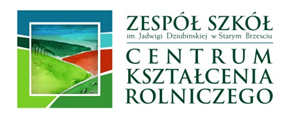 Podręczniki do klasy IV Technikum Żywienia i Usług Gastronomicznychklasa IVklasa IVAutorAutorreligiaKs. J. Szpet i D. Jackowiak„Moje miejsce w rodzinie” /  Święty Wojciech PoznańJ. polskiM.Chmiel, A. Równy, E.Mirkowska-Treugutt„Ponad słowami” /  Nowa EraJ. niemieckiB. Ćwikowska, B. Jaroszewicz, A. Niklewska Wojdat„Direkt repetytorium maturalne-język niemiecki poziom podstawowy” KlettJ. angielskiH. Umińska, B. Hastings, 
D. Chandler„Repetytorium  maturalne poziom podstawowy” / Pearson LongmanHistoria i społeczeństwoJ.Centek, K. Kłodziński , T.Krzemiński„Poznać przeszłość. Wojna i wojskowość” / Nowa Era 
„Poznać przeszłość. Europa i świat” / Nowa EraMatematyka (rozszerzona)W.Babiański, L.Chańko, J.Czarnowska, J.Wesołowska„Matematyka 2” – poziom rozszerzony / Nowa Era„Matematyka 3” -  poziom rozszerzony / Nowa EraGeografiaM. Więckowski, R. Malarz„Oblicza geografii” cz.3 / Nowa EraObsługa konsumentaA.Kmiołek„Usługi gastronomiczne” / WSiPOrganizowanie produkcji gastronomicznej-zajęcia praktyczneA.Kmiołek„Organizacja produkcji gastronomicznej” / WSiP